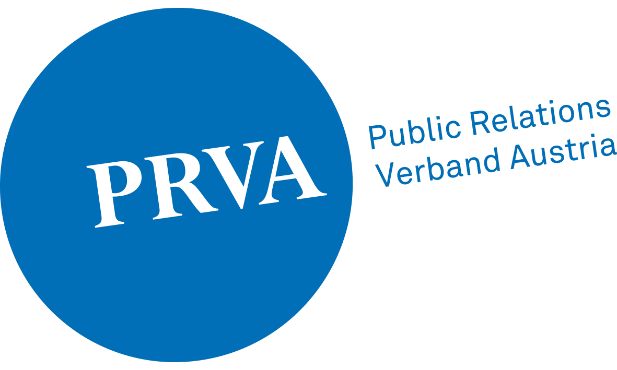 Anmeldeformular MenteesVor- und Nachname:Bundesland:Aktuelle Position/Unternehmen/Agentur/Ausbildung inkl. aktueller thematischer Schwerpunkte:Welche Skills/Fähigkeiten/Themen für deine Karriere möchtest du weiter ausbauen?StrategieentwicklungMedia RelationsDigitale Kommunikation/ Social MediaKrisenkommunikationPublic Affairs / Politische KommunikationTextenPräsentierenEventmanagementPersonal BrandingNetworkingLeadershipZeit- und Selbstmanagement Gehaltsverhandlungen / MitarbeitergesprächeVerhandlungstechniken allgemeinKarriereplanungProjektmanagementAnforderungen an die zukünftige ArbeitsweltErwartungen an FührungskräfteWork-Life-BalanceBrancheninsights / Perspektiven für die BerufswahlSonstiges:_____________Was möchtest du durch das Mentoringprogramm erreichen? Bei welchen beruflichen Zielen/Themen wünschst du dir Unterstützung von deiner Mentorin/deinem Mentor?Möchtest du im Laufe deiner Karriere eine Führungsfunktion übernehmen? JaNeinWeiß noch nicht Wie sollen deine Mentoringtreffen gestaltet sein…vorwiegend onlinevorwiegend persönlich50/50egal In welchen Skills/Fähigkeiten/Themen würdest du dich selbst als Experte/Expertin definieren? Zu welchen Themen könntest auch du deine Mentorin/deinen Mentor beraten?StrategieentwicklungMedia RelationsDigitale Kommunikation/ Social MediaKrisenkommunikationPublic Affairs / Politische KommunikationTextenPräsentierenEventmanagementPersonal BrandingNetworkingLeadershipZeit- und SelbstmanagementGehaltsverhandlungen / MitarbeitergesprächeVerhandlungstechniken allgemeinKarriereplanungProjektmanagementAnforderungen an die zukünftige ArbeitsweltErwartungen an FührungskräfteWork-Life-BalanceBrancheninsights / Perspektiven für die BerufswahlSonstiges:_____________Was zeichnet für dich einen gelungenen Austausch aus? (offene Frage)Wie viele Treffen/Termine wünschst du dir in den nächsten 6 Monaten?bis 55 bis 10mehr als 10 